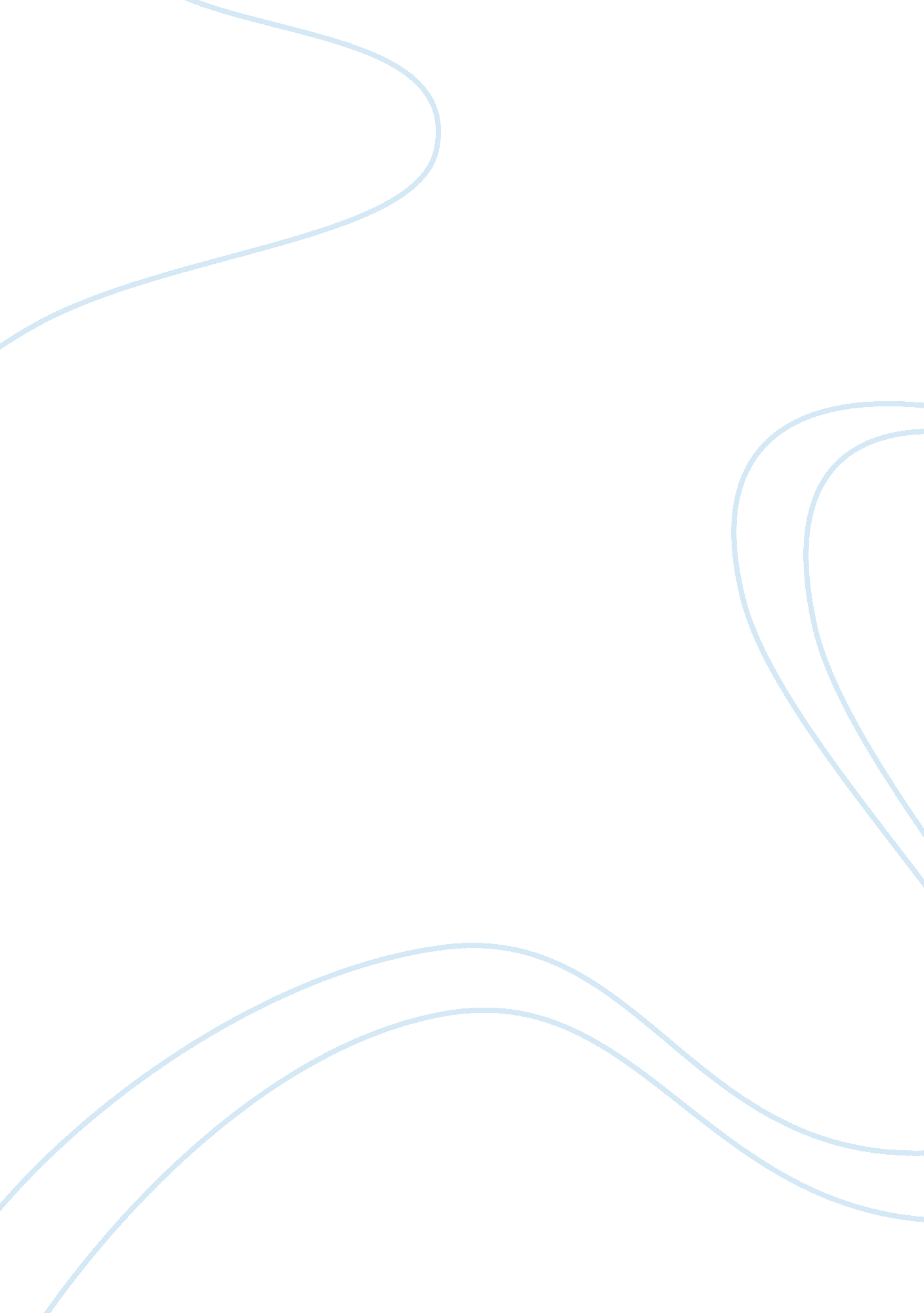 Personalised cancer treatment: known markers in treatment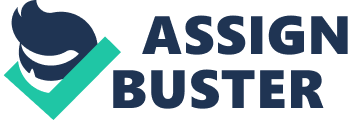 \n[toc title="Table of Contents"]\n \n \t Known markers and what they mean for treatment \n \t Overview \n \t Drug target markers \n \t Diagnostic and prognostic markers \n \t Meta description \n \t Keywords \n \t Copyscape \n \n[/toc]\n \n Personalised cancer treatment – known markers and what they mean for treatment Contents (Jump to) Known markers and what they mean for treatment Overview Drug target markers Diagnostic and prognostic markers Meta description Keywords Copyscape Known markers and what they mean for treatment Overview Personalised, targeted and hormonal treatments all depend on genetic mutations that can be identified in cancer cells to be effective. These mutations are sometimes referred to as “ markers”. The markers can manifest through over-expression, lack of expression or mutated expression of specific proteins. Some markers can be targeted using specific treatments whereas some can act as measurements for disease diagnosis, prognosis and treatment response. Drug target markers The genes listed below have all been associated in cancer, the majority of which can also be treated. (*) – Targetable genes and proteins that can also be measured to determine treatment response, cancer diagnosis and prognosis. Diagnostic and prognostic markers The following markers are all related to diagnosis, prognosis and treatment progress. Meta description Cancer markers can help with the diagnosis and treatment of cancer and can give access to targeted therapies. Keywords Cancer markers, genetic markers, diagnostic markers, drug target markers Copyscape Checked Sep 2014 CIGNPOST: KNOWN MARKERS AND WHAT THEY MEAN FOR TREATMENT© Cignpost Ltd 2014PAGE | 1 [EB1]If these are genes not proteins then they should be in italics Known marker Cancers they’re associated with / may benefit from targeted therapy Related treatment/response to treatment ALK[EB1]– anaplastic lymphoma kinase (*) Anaplastic large-cell lymphoma Familial neuroblastoma (nerve cell) Non-small cell lung cancer (NSCLC) Crizotinib (Xalkori®) Pemetrexed (Alimta®) AR– androgen receptor Bladder Breast NSCLC Ovarian Prostate Abarelix (Plenaxis®) Bicalutamide (Casodex®) Flutamide (Eulexin®) Gonadorelin (Factrel®) Goserelin (Zoladex®) Leuprolide (Lupron®) BRAF– v-raf murine sarcoma viral oncogene homolog B1 Colon Lung Melanoma (skin) Nervous system Thyroid Cetuximab (Erbitux®) Panitumumab (Vectibix®) Vemurafenib (Zelboraf®) BRCA1– breast cancer susceptibility gene 1 Breast Lung Ovarian Cisplatin (Platinol®) Prophylactic surgery (prevention) BRCA2– breast cancer susceptibility gene 2 Breast Ovarian Tamoxifen (Nolvadex®) Prophylactic surgery (prevention) c-Kit/CD117/SCFR – mast stem cell factor receptor (*) Acute myelogenous leukemia (AML) Gastrointestinal stromal tumour (GIST) Melanoma Imatinib (Gleevec®) Sorafenib (Nexavar®) Sunitinib (Sutent®) c-MET/HGFR – mesenchymal epithelial transition factor/hepatocyte growth factor receptor NSCLC Ovarian Erlotinib (Tarceva®) Gefitinib (Iressa®) COX-2/PTGS2 – cyclooxygenase-2/ prostaglandin-endoperoxide synthase-2 NSCLC Celecoxib (Celebrex®) EGFR/ErbB-1/HER1 – epidermal growth factor receptor (*) NSCLC Cetuximab (Erbitux®) Erlotinib (Tarceva®) Gefitinib (Iressa®) Panitumumab (Vectibix®) ER– oestrogen receptor (*) Breast Female reproductive tract (cervical, fallopian, ovarian, uterine) Anastrazole (Arimidex®) Exemestane (Aromasin®) Fulvestrant (Faslodex®) Goserelin (Zoladex®) Letrozole (Femara®) Leuprolide (Eligard®, Lupron®, Viadur®) Medroxyprogesterone, (Provera®, Amen®, Curretab®, Cycrin®) Megestrol acetate (Megace®, Megace® ES) Tamoxifen (Nolvadex®) Toremifene (Fareston®) ERCC1– excision repair cross-complementation group 1 Bladder Colorectal Gastric Lung (NSCLC and SCLC) Ovarian Carboplatin (Paraplatin®) Oxaliplatin (Eloxatin®) HER2/HER2neu/ErbB-2 – human epidermal growth factor receptor 2 (*) Breast Colorectal Gastric Gastroesophageal Ovarian Doxorubicin (Adriamycin®, Rubex®) Epirubicin (Ellence®) Lapatinib (Tykerb®) Liposomal doxorubicin (Caelyx®, Myocet®), Trastuzumab (Herceptin®) KRAS– Kirsten murine sarcoma virus (*) Colon NSCLC Pancreatic Cetuximab (Erbitux®) Erlotinib (Tarceva®) Gefitinib (Iressa®) Panitumumab (Vectibix®) MGMT– O-6-methylguanine-DNA methyltransferase Breast Glioblastoma multiforme (brain) Melanoma NSCLC Oesophageal Oligodendrogliomas Pituitary gland carcinoma Resistant to temozolomide (Temodar®) MRP1– multidrug resistance-associated protein 1 Breast Head and neck Lymphoma Resistant to doxorubicin (Adrimycin®), vinca alkaloids, methotrexate (Trexall®) PGP– p-glycoprotein Breast Head and neck Lymphoma Ovarian Resistant to doxorubicin (Adriamycin®), epirubicin (Ellence®), liposomal-doxorubicin (Doxil®), paclitaxel (Taxol®), docetaxel (Taxotere®), vinblastine (Velban®), vincristine (Oncovin®), vinorelbine (Navelbine®) PIK3CAα– phosphatidylinositol-4, 5-bisphosphate 3-kinase, catalytic subunit alpha Breast Colorectal Gastric Glioblastoma Lung Ovarian Lapatinib (Tykerb®) Resistant to cetuximab (Erbitux®), panitumumab (Vectibix) Decreased response to trastuzumab (Herceptin®) PR– progesterone receptor (*) Breast Female genital tract cancer Ovarian Anastrozole (Arimidex®) Exemestane (Aromasin®) Foremifene (Fareston®) Fulvestrant (Faslodex®) Gonadorelin (Factrel®) Goserelin (Zoladex®) Letrozole (Femara®) Leuprolide (Eligard®, Lupron®, Viadur®) Medroxyprogesterone (Provera®, Amen®, Curretab®, Cycrin®) Megestrol acetate (Megace®, Megace® ES) Tamoxifen (Nolvadex®) PTEN– phosphatase and tensin homolog Breast Colon Glioblastoma Head and neck NSCLC Resistant to cetuximab (Erbitux®), erlotinib (Tarceva®), gefitinib (Iressa®), panitumumab (Vectibix®), trastuzumab (Herceptin®) RRM1– ribonucleotide reductase subunit M1 NSCLC Pancreatic Decreased response to gemcitabine (Gemzar®), hydroxyurea (Hydrea®, Droxia®) SPARC– secreted protein acidic rich in cysteine Breast Gastric Head and neck Melanoma Pancreatic Albumin-bound paclitaxel/nab-paclitaxel (Abraxane®) TLE3– transducin-like enhancer of split Breast Ovarian Docetaxel (Taxotere ®) Paclitaxel (Taxol®), TOPO2α– topoisomerase IIα Breast Colon SCLC Ovarian Doxorubicin (Adriamycin®) Epirubicin (Ellence®, Pharmorubucin®) Liposomal doxorubicin (Caelyx®, Myocet®) TS– thymidylate synthetase Breast Colon Gastric Head and neck Liver NSCLC Pancreatic Resistant to 5-fluorouracil (Adrucil®), cytarabine (Cytosar-U®), pemetrexed (Alimta®) TUBB3– Class III -tubulin NSCLC Ovarian Docetaxel (Taxotere ®) Paclitaxel (Taxol®) Vinorelbine (Navelbine®) Known marker Associated cancer Role α (alpha)-fetoprotein Germ cell Liver Germ cell tumour staging, prognosis, response to treatment Liver cancer diagnosis, response to treatment β (beta)-2-microglobulin Chronic lymphocytic leukaemia (CLL) Lymphoma Multiple myeloma Prognosis, response to treatment β (beta)-human chorionic gonadotropin (β-hCG) Choriocarcinoma (uterine) Testicular Staging, prognosis, response to treatment BCR-ABL fusion gene Chronic myeloid leukaemia (CML) Diagnosis, disease status monitoring BRAF (mutation V600E) Colorectal Melanoma Response to targeted treatment CA15-3/CA27. 29 Breast Treatment success, disease recurrence CA19-9 Bile duct Gallbladder Gastric Pancreatic Treatment success CA-125 Ovarian Diagnosis, treatment response, disease recurrence Calcitonin Medullary thyroid Diagnosis, treatment success, disease recurrence Carcinoembryonic antigen (CEA) Breast Colorectal Breast cancer recurrence, treatment response Colorectal disease advance CD20 Non-Hodgkin lymphoma (NHL) Response to targeted treatment Chromogranin A (CgA) Neuroendocrine tumours Diagnosis, treatment response, disease recurrence Chromosomes 3, 7, 17, 9p21 Bladder Disease recurrence Cytokeratin fragments 21-1 Lung Disease recurrence Fibrin/fibrinogen Bladder Treatment response Human epididymis protein 4 (HE4) Ovarian Disease progression, disease recurrence Immunoglobulins (antibodies) Multiple myeloma (MM) Waldenström macroglobulinemia (blood) Diagnosis, treatment response, disease recurrence Lactate dehydrogenase Germ cell tumours Staging, prognosis, treatment response Nuclear matrix protein 22 Bladder Treatment response Plasminogen activator inhibitor (PAI-1) Breast Grading, treatment planning Prostate-specific antigen (PSA) Prostate Diagnosis, treatment response, disease recurrence Thyroglobulin Thyroid Treatment response, disease recurrence Urokinase plasminogen activator (uPA) Breast Grading, treatment planning 